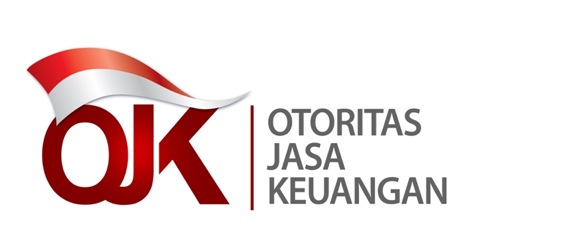 LAMPIRAN IIRANCANGANPERATURAN OTORITAS JASA KEUANGANREPUBLIK INDONESIANOMOR ..... TAHUN 202XTENTANGKOPERASI DI SEKTOR JASA KEUANGANDaftar Persyaratan Lampiran Izin UsahaNo.Sektor Jasa KeuanganSyarat Lampiran Izin UsahaSyarat Lampiran Izin UsahaSyarat Lampiran Izin UsahaNo.Sektor Jasa KeuanganNo1Bank Perekonomian Rakyat1Salinan akta perubahan anggaran dasar yang memuat perubahan kegiatan usaha, maksud, dan tujuan yang telah mendapatkan pengesahan dari instansi yang berwenang;Salinan akta perubahan anggaran dasar yang memuat perubahan kegiatan usaha, maksud, dan tujuan yang telah mendapatkan pengesahan dari instansi yang berwenang;2data kepemilikan anggota Koperasi;data kepemilikan anggota Koperasi;3daftar calon anggota Pengurus dan calon anggota Pengawas dan/atau DPS; daftar calon anggota Pengurus dan calon anggota Pengawas dan/atau DPS; 4susunan struktur organisasi, susunan sumber daya manusia, uraian tugas dan jabatan, serta standar operasional prosedur; susunan struktur organisasi, susunan sumber daya manusia, uraian tugas dan jabatan, serta standar operasional prosedur; 5bukti kesiapan operasional;bukti kesiapan operasional;6laporan keuangan audited yang menunjukkan nilai ekuitas paling kurang sama dengan persyaratan modal disetor yang ditentukanlaporan keuangan audited yang menunjukkan nilai ekuitas paling kurang sama dengan persyaratan modal disetor yang ditentukan7rencana kerja untuk 2 (dua) tahun pertama yang memuat analisis potensi dan kelayakan; rencana kerja untuk 2 (dua) tahun pertama yang memuat analisis potensi dan kelayakan; 8laporan modal inti yang terdiri dari modal inti dan rasio KPMM paling rendah sebesar 12% dari ATMR;laporan modal inti yang terdiri dari modal inti dan rasio KPMM paling rendah sebesar 12% dari ATMR;9daftar aset tetap, bukti penguasaan asset tetap, foto Gedung kantor dan tata letak ruangan; dandaftar aset tetap, bukti penguasaan asset tetap, foto Gedung kantor dan tata letak ruangan; dan10bukti lunas pembayaran biaya perizinan pendirian BPR kepada Otoritas Jasa Keuangan.bukti lunas pembayaran biaya perizinan pendirian BPR kepada Otoritas Jasa Keuangan.2Bank Perekonomian Rakyat Syariah1Salinan akta perubahan anggaran dasar yang memuat perubahan kegiatan usaha, maksud, dan tujuan yang telah mendapatkan pengesahan dari instansi yang berwenang; Salinan akta perubahan anggaran dasar yang memuat perubahan kegiatan usaha, maksud, dan tujuan yang telah mendapatkan pengesahan dari instansi yang berwenang; 2data kepemilikan anggota Koperasi;data kepemilikan anggota Koperasi;3daftar calon anggota Pengurus dan calon anggota Pengawas dan/atau DPS; daftar calon anggota Pengurus dan calon anggota Pengawas dan/atau DPS; 4susunan struktur organisasi, susunan sumber daya manusia, uraian tugas dan jabatan, serta standar operasional prosedur; susunan struktur organisasi, susunan sumber daya manusia, uraian tugas dan jabatan, serta standar operasional prosedur; 5bukti kesiapan operasional;bukti kesiapan operasional;6laporan keuangan audited yang menunjukkan nilai ekuitas paling kurang sama dengan persyaratan modal disetor yang ditentukan; laporan keuangan audited yang menunjukkan nilai ekuitas paling kurang sama dengan persyaratan modal disetor yang ditentukan; 7rencana kerja untuk 2 (dua) tahun pertama yang memuat analisis potensi dan kelayakan; rencana kerja untuk 2 (dua) tahun pertama yang memuat analisis potensi dan kelayakan; 8laporan modal inti yang terdiri dari modal inti dan rasio KPMM paling rendah sebesar 12% dari ATMR;laporan modal inti yang terdiri dari modal inti dan rasio KPMM paling rendah sebesar 12% dari ATMR;9daftar aset tetap, bukti penguasaan asset tetap, foto Gedung kantor dan tata letak ruangan; daftar aset tetap, bukti penguasaan asset tetap, foto Gedung kantor dan tata letak ruangan; 10surat rekomendasi pengangkatan DPS dari Dewan Syariah Nasional Majelis Ulama Indonesia dan/atau sertifikat pelatihan DPS dari Dewan Syariah Nasional Majelis Ulama Indonesia bagi BPR yang melakukan kegiatan usaha berdasarkan Prinsip Syariah; dansurat rekomendasi pengangkatan DPS dari Dewan Syariah Nasional Majelis Ulama Indonesia dan/atau sertifikat pelatihan DPS dari Dewan Syariah Nasional Majelis Ulama Indonesia bagi BPR yang melakukan kegiatan usaha berdasarkan Prinsip Syariah; dan11bukti lunas pembayaran biaya perizinan pendirian BPR kepada Otoritas Jasa Keuangan.bukti lunas pembayaran biaya perizinan pendirian BPR kepada Otoritas Jasa Keuangan.3Lembaga Keuangan Mikro dan Lembaga Keuangan Mikro Syariah1Salinan akta pendirian badan hukum termasuk anggaran dasar berikut perubahannya (jika ada) yang telah disahkan/disetujui oleh instansi yang berwenang;Salinan akta pendirian badan hukum termasuk anggaran dasar berikut perubahannya (jika ada) yang telah disahkan/disetujui oleh instansi yang berwenang;2Salinan akta perubahan anggaran dasar yang memuat perubahan kegiatan usaha, maksud dan tujuan yang sebelumnya Koperasi menjadi LJK;Salinan akta perubahan anggaran dasar yang memuat perubahan kegiatan usaha, maksud dan tujuan yang sebelumnya Koperasi menjadi LJK;3data Pengurus, Pengawas, dan DPS;data Pengurus, Pengawas, dan DPS;4data kepemilikan anggota Koperasi berikut besarnya masing-masing kepemilikan; data kepemilikan anggota Koperasi berikut besarnya masing-masing kepemilikan; 5surat rekomendasi pengangkatan DPS dari Dewan Syariah Nasional Majelis Ulama Indonesia dan/atau sertifikat pelatihan DPS dari Dewan Syariah Nasional Majelis Ulama Indonesia bagi LKM yang melakukan kegiatan usaha berdasarkan Prinsip Syariah;surat rekomendasi pengangkatan DPS dari Dewan Syariah Nasional Majelis Ulama Indonesia dan/atau sertifikat pelatihan DPS dari Dewan Syariah Nasional Majelis Ulama Indonesia bagi LKM yang melakukan kegiatan usaha berdasarkan Prinsip Syariah;6struktur organisasi dan kepengurusan paling sedikit memiliki fungsi pemutus kredit, penagihan, dan administrasi;struktur organisasi dan kepengurusan paling sedikit memiliki fungsi pemutus kredit, penagihan, dan administrasi;7sistem dan prosedur kerja LKM;sistem dan prosedur kerja LKM;8rencana kerja untuk 2 (dua) tahun pertama;rencana kerja untuk 2 (dua) tahun pertama;9laporan keuangan audited yang menunjukkan nilai ekuitas paling kurang sama dengan persyaratan modal disetor yang ditentukan; laporan keuangan audited yang menunjukkan nilai ekuitas paling kurang sama dengan persyaratan modal disetor yang ditentukan; 10bukti kesiapan operasional;bukti kesiapan operasional;11bukti lunas pembayaran biaya perizinan pendirian LKM kepada Otoritas Jasa Keuangan per tahun 2025.bukti lunas pembayaran biaya perizinan pendirian LKM kepada Otoritas Jasa Keuangan per tahun 2025.4Perusahaan Pembiayaan1salinan akta pendirian badan hukum disertai dengan bukti pengesahan oleh instansi yang berwenang; salinan akta pendirian badan hukum disertai dengan bukti pengesahan oleh instansi yang berwenang; 2salinan akta perubahan anggaran dasar yang memuat perubahan kegiatan usaha, maksud dan tujuan yang sebelumnya Koperasi menjadi LJK;salinan akta perubahan anggaran dasar yang memuat perubahan kegiatan usaha, maksud dan tujuan yang sebelumnya Koperasi menjadi LJK;3data kepemilikan anggota Koperasi berikut besarnya masing-masing kepemilikan;data kepemilikan anggota Koperasi berikut besarnya masing-masing kepemilikan;4data Pengurus, Pengawas, dan DPS;data Pengurus, Pengawas, dan DPS;5salinan akta risalah Rapat Anggota mengenai pengangkatan anggota DPS, bagi Perusahaan Pembiayaan Syariah, yang disertai dengan surat penerimaan pemberitahuan dari instansi berwenang; salinan akta risalah Rapat Anggota mengenai pengangkatan anggota DPS, bagi Perusahaan Pembiayaan Syariah, yang disertai dengan surat penerimaan pemberitahuan dari instansi berwenang; 6laporan keuangan audited yang menunjukkan nilai ekuitas paling kurang sama dengan persyaratan modal disetor yang ditentukan; laporan keuangan audited yang menunjukkan nilai ekuitas paling kurang sama dengan persyaratan modal disetor yang ditentukan; 7bukti sertifikasi bagi Pengurus, Dewan Pengarah;bukti sertifikasi bagi Pengurus, Dewan Pengarah;8bukti kesiapan operasional yang mendukung kegiatan usaha;bukti kesiapan operasional yang mendukung kegiatan usaha;9rencana bisnis untuk 3 (tiga) tahun pertama;rencana bisnis untuk 3 (tiga) tahun pertama;10fotokopi pedoman pelaksanaan program anti pencucian uang dan pencegahan pendanaan terorisme; fotokopi pedoman pelaksanaan program anti pencucian uang dan pencegahan pendanaan terorisme; 11fotokopi pedoman tata kelola yang baik bagi Koperasi; dan fotokopi pedoman tata kelola yang baik bagi Koperasi; dan 12bukti pelunasan pembayaran biaya perizinan untuk pemberian izin usaha.bukti pelunasan pembayaran biaya perizinan untuk pemberian izin usaha.5Usaha Gadai1salinan akta pendirian badan hukum disertai dengan bukti pengesahan oleh instansi yang berwenang; salinan akta pendirian badan hukum disertai dengan bukti pengesahan oleh instansi yang berwenang; 2salinan akta perubahan anggaran dasar yang memuat perubahan kegiatan usaha, maksud dan tujuan yang sebelumnya Koperasi menjadi LJK;salinan akta perubahan anggaran dasar yang memuat perubahan kegiatan usaha, maksud dan tujuan yang sebelumnya Koperasi menjadi LJK;3data kepemilikan anggota Koperasi berikut besarnya masing-masing kepemilikan;data kepemilikan anggota Koperasi berikut besarnya masing-masing kepemilikan;4data Pengurus, Pengawas, dan DPS;data Pengurus, Pengawas, dan DPS;5laporan keuangan audited yang menunjukkan nilai ekuitas paling kurang sama dengan persyaratan modal disetor yang ditentukan;laporan keuangan audited yang menunjukkan nilai ekuitas paling kurang sama dengan persyaratan modal disetor yang ditentukan;6struktur organisasi yang memuat susunan personalia yang paling sedikit memiliki fungsi pemutus pinjaman, Penaksir, pelayanan Nasabah, dan administrasi; struktur organisasi yang memuat susunan personalia yang paling sedikit memiliki fungsi pemutus pinjaman, Penaksir, pelayanan Nasabah, dan administrasi; 7rencana kerja untuk 1 (satu) tahun pertama;rencana kerja untuk 1 (satu) tahun pertama;8fotokopi Nomor Pokok Wajib Pajak (NPWP) atas nama Perusahaan Pergadaian Swasta; fotokopi Nomor Pokok Wajib Pajak (NPWP) atas nama Perusahaan Pergadaian Swasta; 9bukti sertifikat Penaksir yang diterbitkan oleh lembaga sertifikasi profesi atau pihak lain yang ditunjuk OJK sebagai lembaga penerbit sertifikasi Penaksir; bukti sertifikat Penaksir yang diterbitkan oleh lembaga sertifikasi profesi atau pihak lain yang ditunjuk OJK sebagai lembaga penerbit sertifikasi Penaksir; 10surat rekomendasi DPS dari Dewan Syariah Nasional Majelis Ulama Indonesia, bagi gadai syariahsurat rekomendasi DPS dari Dewan Syariah Nasional Majelis Ulama Indonesia, bagi gadai syariah11pedoman penerapan anti pencucian uang dan pencegahan pendanaan terorisme;pedoman penerapan anti pencucian uang dan pencegahan pendanaan terorisme;12wajib memiliki paling sedikit 1 (satu) orang Penaksir untuk melakukan penaksiran atas barang jaminan pada setiap unit pelayanan (outlet)  dan memiliki tempat penyimpanan Barang Jaminan berdasarkan hukum Gadai dan barang titipan yang memenuhi persyaratan keamanan dan keselamatanwajib memiliki paling sedikit 1 (satu) orang Penaksir untuk melakukan penaksiran atas barang jaminan pada setiap unit pelayanan (outlet)  dan memiliki tempat penyimpanan Barang Jaminan berdasarkan hukum Gadai dan barang titipan yang memenuhi persyaratan keamanan dan keselamatan13bukti pelunasan pembayaran biaya perizinan untuk pemberian izin usaha.bukti pelunasan pembayaran biaya perizinan untuk pemberian izin usaha.6Perusahaan Modal Ventura1salinan akta pendirian badan hukum disertai dengan bukti pengesahan oleh instansi yang berwenang;salinan akta pendirian badan hukum disertai dengan bukti pengesahan oleh instansi yang berwenang;2salinan akta perubahan anggaran dasar yang memuat perubahan kegiatan usaha, maksud dan tujuan yang sebelumnya Koperasi menjadi LJK;salinan akta perubahan anggaran dasar yang memuat perubahan kegiatan usaha, maksud dan tujuan yang sebelumnya Koperasi menjadi LJK;3data kepemilikan anggota Koperasi berikut besarnya masing-masing kepemilikan;data kepemilikan anggota Koperasi berikut besarnya masing-masing kepemilikan;4data Pengurus, Pengawas, dan DPS;data Pengurus, Pengawas, dan DPS;5risalah Rapat Anggota mengenai pengangkatan anggota DPS beserta rekomendasi tertulis dari Dewan Syariah Nasional Majelis Ulama Indonesia) bagi PMVS; risalah Rapat Anggota mengenai pengangkatan anggota DPS beserta rekomendasi tertulis dari Dewan Syariah Nasional Majelis Ulama Indonesia) bagi PMVS; 6laporan keuangan audited yang menunjukkan nilai ekuitas paling kurang sama dengan persyaratan modal disetor yang ditentukan;laporan keuangan audited yang menunjukkan nilai ekuitas paling kurang sama dengan persyaratan modal disetor yang ditentukan;7bukti kesiapan operasional;bukti kesiapan operasional;8rencana kerja untuk 5 tahun pertama rencana kerja untuk 5 tahun pertama 9struktur organisasi yang dilengkapi dengan susunan personalia, uraian tugas, wewenang, tanggung jawab, dan prosedur kerja; struktur organisasi yang dilengkapi dengan susunan personalia, uraian tugas, wewenang, tanggung jawab, dan prosedur kerja; 10pedoman pelaksanaan penerapan program anti pencucian uang dan pencegahan pendanaan terorisme;pedoman pelaksanaan penerapan program anti pencucian uang dan pencegahan pendanaan terorisme;11pedoman tata kelola perusahaan yang baik bagi PMV atau PMVS; dan pedoman tata kelola perusahaan yang baik bagi PMV atau PMVS; dan 12bukti pelunasan pembayaran biaya perizinan dalam rangka pemberian izin usaha.bukti pelunasan pembayaran biaya perizinan dalam rangka pemberian izin usaha.7Layanan Urun Dana Berbasis Teknologi Informasi1fotokopi akta pendirian badan hukumfotokopi akta pendirian badan hukum2fotokopi akta perubahan anggaran dasar terakhir, yang telah disahkan atau disetujui oleh instansi yang berwenang atau diberitahukan kepada instansi yang berwenang, yang memuat kegiatan usaha layanan jasa keuangan yang mencakup Layanan Urun Danafotokopi akta perubahan anggaran dasar terakhir, yang telah disahkan atau disetujui oleh instansi yang berwenang atau diberitahukan kepada instansi yang berwenang, yang memuat kegiatan usaha layanan jasa keuangan yang mencakup Layanan Urun Dana3data anggota, jika Penyelenggara merupakan perseroan terbatas:data anggota, jika Penyelenggara merupakan perseroan terbatas:4Data Pengurus dan dewan Pengawas:Data Pengurus dan dewan Pengawas:5struktur organisasi Penyelenggara;struktur organisasi Penyelenggara;6pedoman atau standar prosedur operasional terkait penerapan program anti pencucian uang dan pencegahan pendanaan terorisme;pedoman atau standar prosedur operasional terkait penerapan program anti pencucian uang dan pencegahan pendanaan terorisme;7rencana kerja untuk 1 (satu) tahun pertama;rencana kerja untuk 1 (satu) tahun pertama;8bukti kesiapan Sistem Elektronik dan data kegiatan operasional Penyelenggara sesuai dengan format Daftar Kesiapan Infrastruktur Sistem Elektronik dan Data Kegiatan Operasional tercantum dalam Lampiran yang merupakan bagian tidak terpisahkan dari Peraturan Otoritas Jasa Keuangan ini;bukti kesiapan Sistem Elektronik dan data kegiatan operasional Penyelenggara sesuai dengan format Daftar Kesiapan Infrastruktur Sistem Elektronik dan Data Kegiatan Operasional tercantum dalam Lampiran yang merupakan bagian tidak terpisahkan dari Peraturan Otoritas Jasa Keuangan ini;9bukti kesiapan operasional;bukti kesiapan operasional;10standar prosedur operasional mengenai pelayanan terhadap Pengguna;standar prosedur operasional mengenai pelayanan terhadap Pengguna;11standar prosedur operasional mengenai pelaksanaan perdagangan Efek;standar prosedur operasional mengenai pelaksanaan perdagangan Efek;12fotokopi Nomor Pokok Wajib Pajak atas nama Penyelenggara;fotokopi Nomor Pokok Wajib Pajak atas nama Penyelenggara;13perjanjian dengan Bank Kustodian dan Lembaga Penyimpanan dan Penyelesaian;perjanjian dengan Bank Kustodian dan Lembaga Penyimpanan dan Penyelesaian;14surat pernyataan yang menyatakan akan menunjuk pihak yang bertanggung jawab melakukan pengawasan terkait dengan pemenuhan prinsip syariah di pasar modal dalam hal Penyelenggara melayani penawaran Sukuk oleh Penerbit melalui Layanan Urun Dana, jika Penyelenggara tidak memiliki dewan pengawas syariah;surat pernyataan yang menyatakan akan menunjuk pihak yang bertanggung jawab melakukan pengawasan terkait dengan pemenuhan prinsip syariah di pasar modal dalam hal Penyelenggara melayani penawaran Sukuk oleh Penerbit melalui Layanan Urun Dana, jika Penyelenggara tidak memiliki dewan pengawas syariah;15rekomendasi dari asosiasi yang diakui oleh Otoritas Jasa Keuangan; danrekomendasi dari asosiasi yang diakui oleh Otoritas Jasa Keuangan; dan16bukti keahlian dan/atau latar belakang di bidang Teknologi Informasi sebagaimana dimaksud dalam Pasal 12 ayat (1) huruf a dan bukti keahlian sebagaimana dimaksud dalam Pasal 12 ayat (1) huruf b.bukti keahlian dan/atau latar belakang di bidang Teknologi Informasi sebagaimana dimaksud dalam Pasal 12 ayat (1) huruf a dan bukti keahlian sebagaimana dimaksud dalam Pasal 12 ayat (1) huruf b.8Layanan Urun Dana Berbasis Teknologi Informasi Syariah1fotokopi anggaran dasar Penyelenggara yang menyatakan kegiatan dan jenis usaha serta cara pengelolaan usahanya dilakukan berdasarkan prinsip syariah;fotokopi anggaran dasar Penyelenggara yang menyatakan kegiatan dan jenis usaha serta cara pengelolaan usahanya dilakukan berdasarkan prinsip syariah;2keputusan rapat pengurus terkait dengan pengangkatan dewan pengawas syariah; dankeputusan rapat pengurus terkait dengan pengangkatan dewan pengawas syariah; dan3fotokopi izin ahli syariah pasar modal yang dimiliki dewan pengawas syariahfotokopi izin ahli syariah pasar modal yang dimiliki dewan pengawas syariah9Perusahaan Pembiayaan Infrastruktur1salinan akta pendirian badan hukum yang telah disahkan oleh instansi yang berwenang,salinan akta pendirian badan hukum yang telah disahkan oleh instansi yang berwenang,2salinan akta perubahan anggaran dasar terakhir disertai dengan bukti, persetujuan, dan/atau surat penerimaan pemberitahuan dari instansi berwenang;salinan akta perubahan anggaran dasar terakhir disertai dengan bukti, persetujuan, dan/atau surat penerimaan pemberitahuan dari instansi berwenang;3data Direksi dan Dewan Komisarisdata Direksi dan Dewan Komisaris4data pemegang saham selain PSPdata pemegang saham selain PSP5surat pernyataan pemegang saham surat pernyataan pemegang saham 6fotokopi bukti pelunasan modal disetorfotokopi bukti pelunasan modal disetor7rencana bisnis untuk 5 (lima) tahun pertamarencana bisnis untuk 5 (lima) tahun pertama8bukti kesiapan operasionabukti kesiapan operasiona9fotokopi perjanjian kerja sama antara pemegang saham yang berbentuk badan hukum asing dengan pemegang saham Indonesia, bagi Perusahaan Pembiayaan Infrastruktur yang di dalamnya terdapat penyertaan dari badan hukum asing, fotokopi perjanjian kerja sama antara pemegang saham yang berbentuk badan hukum asing dengan pemegang saham Indonesia, bagi Perusahaan Pembiayaan Infrastruktur yang di dalamnya terdapat penyertaan dari badan hukum asing, 10fotokopi pedoman pelaksanaan program anti pencucian uang dan pencegahan pendanaan terorisme; fotokopi pedoman pelaksanaan program anti pencucian uang dan pencegahan pendanaan terorisme; 11fotokopi pedoman Tata Kelola yang Baik.fotokopi pedoman Tata Kelola yang Baik.10Perusahaan Perasuransian1fotokopi akta pendirian badan hukum yang telah disahkan oleh instansi yang berwenang;fotokopi akta pendirian badan hukum yang telah disahkan oleh instansi yang berwenang; 2susunan organisasi yang dilengkapi dengan uraian tugas, wewenang, tanggung jawab, dan prosedur kerja; susunan organisasi yang dilengkapi dengan uraian tugas, wewenang, tanggung jawab, dan prosedur kerja;  3Fotokopi bukti pelunasan Simpanan Wajib dalam bentuk setoran tunai dan fotokopi bukti penempatan Simpanan Wajib minimum dalam bentuk deposito berjangka dan/atau rekening giro Fotokopi bukti pelunasan Simpanan Wajib dalam bentuk setoran tunai dan fotokopi bukti penempatan Simpanan Wajib minimum dalam bentuk deposito berjangka dan/atau rekening giro  4laporan awal Dana Jaminan beserta bukti penempatan Dana Jaminan; laporan awal Dana Jaminan beserta bukti penempatan Dana Jaminan;  5daftar Keanggotaan;daftar Keanggotaan; 6daftar Pengendali beserta keterangan mengenai bentuk pengendaliannya; daftar Pengendali beserta keterangan mengenai bentuk pengendaliannya;  7bukti memperkerjakan tenaga ahli;bukti memperkerjakan tenaga ahli; 8rencana kerja untuk 3 (tiga) tahun pertama rencana kerja untuk 3 (tiga) tahun pertama  9fotokopi pedoman manajemen risiko Perusahaan Asuransi atau Perusahaan Reasuransi; fotokopi pedoman manajemen risiko Perusahaan Asuransi atau Perusahaan Reasuransi;  10spesifikasi produk asuransi yang akan dipasarkan ;spesifikasi produk asuransi yang akan dipasarkan ; 11fotokopi perikatan dengan pihak lain (jika ada) dan kebijakan pengalihan sebagian fungsi dalam penyelenggaraan usaha; fotokopi perikatan dengan pihak lain (jika ada) dan kebijakan pengalihan sebagian fungsi dalam penyelenggaraan usaha;  12sistem administrasi dan infrastruktur pengelolaan data yang mendukung penyiapan dan penyampaian laporan kepada OJK; sistem administrasi dan infrastruktur pengelolaan data yang mendukung penyiapan dan penyampaian laporan kepada OJK;  13konfirmasi dari otoritas pengawas di negara asal Pihak asing, dalam hal terdapat penyertaan langsung dari Pihak asing; konfirmasi dari otoritas pengawas di negara asal Pihak asing, dalam hal terdapat penyertaan langsung dari Pihak asing;  14bukti pelunasan biaya perizinan; dan bukti pelunasan biaya perizinan; dan  15dokumen lain dalam rangka mendukung pertumbuhan usaha yang sehat, yang diantaranya:dokumen lain dalam rangka mendukung pertumbuhan usaha yang sehat, yang diantaranya: 15afotokopi laporan posisi keuangan awal/pembukaan Perusahaan Asuransi atau Perusahaan Reasuransi;  15bbukti kesiapan operasional; 15dbukti mempekerjakan aktuaris dan auditor internal;  15erencana bidang kepegawaian termasuk rencana pengembangan sumber daya manusia paling singkat untuk 3 (tiga) tahun pertama;  15ffotokopi pedoman pelaksanaan program anti pencucian uang dan pencegahan pendanaan terorisme;  15gfotokopi pedoman tata kelola Perusahaan Asuransi dan Perusahaan Reasuransi yang baik;  15hpedoman tata kelola investasi;  15irencana dukungan reasuransi otomatis, bagi Perusahaan Asuransi; dan 15jrencana dukungan retrosesi, bagi Perusahaan Reasuransi 11Perusahaan Penjaminan 1fotokopi akta pendirian badan hukum yang telah disahkan oleh instansi yang berwenangfotokopi akta pendirian badan hukum yang telah disahkan oleh instansi yang berwenang 2susunan organisasi yang menggambarkan fungsi pengelolaan risiko, fungsi pengelolaan keuangan, dan fungsi pelayanan yang ditetapkan oleh Pengurus, dilengkapi dengan susunan personalia, uraian tugas, wewenang, dan tanggung jawabsusunan organisasi yang menggambarkan fungsi pengelolaan risiko, fungsi pengelolaan keuangan, dan fungsi pelayanan yang ditetapkan oleh Pengurus, dilengkapi dengan susunan personalia, uraian tugas, wewenang, dan tanggung jawab 3data pemegang saham atau anggota selain PSPdata pemegang saham atau anggota selain PSP4sistem dan prosedur kerja usaha Penjaminan, Penjaminan Syariah, Penjaminan Ulang, atau Penjaminan Ulang Syariahsistem dan prosedur kerja usaha Penjaminan, Penjaminan Syariah, Penjaminan Ulang, atau Penjaminan Ulang Syariah5bukti mempekerjakan tenaga ahli Penjaminan atau Penjaminan Syariahbukti mempekerjakan tenaga ahli Penjaminan atau Penjaminan Syariah 6fotokopi bukti pelunasan Modal Disetor dalam bentuk setoran tunai dari Anggota dan fotokopi bukti penempatan Modal Disetor minimum dalam bentuk deposito berjangka atas nama Lembaga Penjamin yang bersangkutanfotokopi bukti pelunasan Modal Disetor dalam bentuk setoran tunai dari Anggota dan fotokopi bukti penempatan Modal Disetor minimum dalam bentuk deposito berjangka atas nama Lembaga Penjamin yang bersangkutan 7rencana kerja untuk 3 (tiga) tahun pertama;rencana kerja untuk 3 (tiga) tahun pertama;8bukti kesiapan infrastruktur;bukti kesiapan infrastruktur;9dokumen lain dalam rangka mendukung pertumbuhan usaha yang sehat,dokumen lain dalam rangka mendukung pertumbuhan usaha yang sehat,12Layanan Pendanaan Bersama  Berbasis Teknologi Informasi1salinan akta pendirian badan hukum disertai dengan bukti pengesahan oleh instansi yang berwenang;salinan akta pendirian badan hukum disertai dengan bukti pengesahan oleh instansi yang berwenang;2salinan akta perubahan anggaran dasar disertai dengan bukti persetujuan, dan/atau surat penerimaan pemberitahuan dari instansi berwenang, jika ada;salinan akta perubahan anggaran dasar disertai dengan bukti persetujuan, dan/atau surat penerimaan pemberitahuan dari instansi berwenang, jika ada;3data Anggota;data Anggota;4dokumen lain yang menunjukkan kemampuan keuangan serta sumber dana bagi anggota;dokumen lain yang menunjukkan kemampuan keuangan serta sumber dana bagi anggota;5fotokopi bukti pelunasan simpanan wajib;fotokopi bukti pelunasan simpanan wajib;6dokumen yang membuktikan bahwa simpanan wajib tidak berasal dari pinjaman;dokumen yang membuktikan bahwa simpanan wajib tidak berasal dari pinjaman;7data anggota Pengurus dan anggota Dewan Pengawas;data anggota Pengurus dan anggota Dewan Pengawas;8bukti sertifikat kompetensi kerja dari lembaga sertifikasi profesi di bidang teknologi finansial yang terdaftar di Otoritas Jasa Keuangan untuk Direksi dan Dewan Komisarisbukti sertifikat kompetensi kerja dari lembaga sertifikasi profesi di bidang teknologi finansial yang terdaftar di Otoritas Jasa Keuangan untuk Direksi dan Dewan Komisaris9bukti kesiapan operasional yang mendukung kegiatan usaha;bukti kesiapan operasional yang mendukung kegiatan usaha;10studi kelayakan usaha untuk 3 (tiga) tahun pertama;studi kelayakan usaha untuk 3 (tiga) tahun pertama;11tambahan dokumen bagi Penyelenggara berdasarkan Prinsip Syariah;tambahan dokumen bagi Penyelenggara berdasarkan Prinsip Syariah;12konfirmasi dari otoritas pengawas di negara asal pihak asing, jika terdapat penyertaan langsung oleh badan hukum asing yang memiliki otoritas pengawas di negara asalnya; dankonfirmasi dari otoritas pengawas di negara asal pihak asing, jika terdapat penyertaan langsung oleh badan hukum asing yang memiliki otoritas pengawas di negara asalnya; dan13bukti pelunasan pembayaran biaya perizinan dalam rangka pemberian izin usahabukti pelunasan pembayaran biaya perizinan dalam rangka pemberian izin usaha